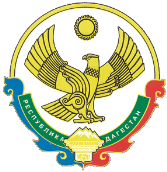 ИЗБИРАТЕЛЬНАЯ КОМИССИЯ
РЕСПУБЛИКИ ДАГЕСТАНПОСТАНОВЛЕНИЕг.  МахачкалаОб утверждении графика распределения бесплатного эфирного  времени между зарегистрированными кандидатами, политическими партиями на каналах региональных государственных организаций телерадиовещания при проведении выборов Президента Российской ФедерацииВ соответствии со статьей 20, частями 3 и 13 статьи 52 Федерального закона от 10 января 2003 года № 19-ФЗ «О выборах Президента Российской Федерации» Избирательная комиссия Республики Дагестан постановляет:1. Утвердить График распределения бесплатного эфирного времени между зарегистрированными кандидатами, политическими партиями на каналах региональных государственных организаций телерадиовещания при проведении выборов  Президента Российской Федерации 18 марта 2018 года, определенный по результатам жеребьевки, проведенной Избирательной комиссией Республики Дагестан 13 февраля 2018 года с участием представителей региональных государственных организаций телерадиовещания и уполномоченных представителей зарегистрированных кандидатов, политических партий (приложение).2. Опубликовать указанный график в газете «Дагестанская правда» не позднее 16 февраля 2018 года.3. Опубликовать настоящее постановление в журнале «Вестник Избирательной комиссии Республики Дагестан» и разместить на официальном сайте Избирательной комиссии Республики Дагестан в сети Интернет.УТВЕРЖДЕНО ПостановлениемИзбирательной комиссии Республики Дагестанот 13 февраля 2018 г. № 26/202-6Графикраспределения бесплатного эфирного времени между зарегистрированными кандидатами на должность Президента Российской Федерации на телеканале «Россия 1»ФГУ ВГТРК ГТРК «Дагестан»График распределения бесплатного эфирного времени между политическими партиями, выдвинувшими зарегистрированных кандидатов на должность Президента Российской Федерации, на телеканале «Россия 1» ФГУ ВГТРК ГТРК «Дагестан»Графикраспределения бесплатного эфирного времени между зарегистрированными кандидатами на должность Президента Российской Федерации на телеканале «Россия 24» ФГУ ВГТРК ГТРК «Дагестан»График распределения бесплатного эфирного времени между политическими партиями, выдвинувшими зарегистрированных кандидатов на должность Президента Российской Федерации, на телеканале «Россия 24»ФГУ ВГТРК ГТРК «Дагестан»Графикраспределения бесплатного эфирного времени между зарегистрированными кандидатами на должность Президента Российской Федерации на радиостанции «Радио России»ФГУ ВГТРК ГТРК «Дагестан»График распределения бесплатного эфирного времени между политическими партиями, выдвинувшими зарегистрированных кандидатов на должность Президента Российской Федерации, на радиостанции «Радио России»ФГУ ВГТРК ГТРК «Дагестан»Графикраспределения бесплатного эфирного времени между зарегистрированными кандидатами на должность Президента Российской Федерации на радиостанции «Россия ФМ»ФГУ ВГТРК ГТРК «Дагестан»График распределения бесплатного эфирного времени между политическими партиями, выдвинувшими зарегистрированных кандидатов на должность Президента Российской Федерации, на радиостанции «Россия ФМ» ФГУ ВГТРК ГТРК «Дагестан»Графикраспределения бесплатного эфирного времени между зарегистрированными кандидатами на должность Президента Российской Федерации на телеканалеГБУ РД РГВК «Дагестан»График распределения бесплатного эфирного времени между политическими партиями, выдвинувшими зарегистрированных кандидатов на должность Президента Российской Федерации, на телеканале ГБУ РД РГВК «Дагестан»График распределения бесплатного эфирного времени между зарегистрированными кандидатами на должность Президента Российской Федерации на радиостанции «Страна гор»ГБУ РД РГВК «Дагестан» График распределения бесплатного эфирного времени между политическими партиями, выдвинувшими зарегистрированных кандидатов на должность Президента Российской Федерации, на радиостанции «Страна гор» ГБУ РД РГВК «Дагестан»  13 февраля 2018 г. № 26/202 - 6Председатель
Избирательной комиссииРеспублики Дагестан

М.Т. ДибировСекретарь
Избирательной комиссииРеспублики Дагестан

Х.М. Халидов№ п/пФамилия, имя, отчество зарегистрированного кандидата (фамилии указываются в алфавитном порядке)Даты и время выхода в эфир совместных агитационных мероприятийДаты и время выхода в эфир иных агитационных материалов1.Бабурин Сергей Николаевич 28.02.2018г. – 09:15 - 09:4501.03.2018г. – 09:15- 09:4502.03.2018г. – 09:15- 09:4505.03.2018г. – 09:15- 09:4506.03.2018г. – 09:15- 09:4507.03.2018г. – 09:15- 09:4512.03.2018г. – 09:15- 09:4513.03.2018г. – 09:15- 09:4514.03.2018г. – 09:15- 09:4515.03.2018г. – 09:15- 09:4516.03.2018г. – 09:15- 09:4519.02.2018г. - 09:15; 11:40;14:40; 20:4520.02.2018г.-  11:40;14:40; 20:4521.02.2018г. -20:4522.02.2018г. -09:15; 11:40;16.03.2018г.  09:15   2.Грудинин Павел Николаевич28.02.2018г. – 09:15- 09:4501.03.2018г. – 09:15- 09:4502.03.2018г. – 09:15- 09:4505.03.2018г. – 09:15- 09:4506.03.2018г. – 09:15- 09:4507.03.2018г. – 09:15- 09:4512.03.2018г. – 09:15- 09:4513.03.2018г. – 09:15- 09:4514.03.2018г. – 09:15- 09:4515.03.2018г. – 09:15- 09:4516.03.2018г. – 09:15- 09:4522.02.2018г. 11:40;14:40; 20:4526.02.2018г. 09:15; 11:40;14:40; 20:4527.02.2018г. 09:15; 11:40;14:4016.03.2018г.  09:153.Жириновский Владимир Вольфович 28.02.2018г. – 09:15- 09:4501.03.2018г. – 09:15- 09:4502.03.2018г. – 09:15- 09:4505.03.2018г. – 09:15- 09:4506.03.2018г. – 09:15- 09:4507.03.2018г. – 09:15- 09:4512.03.2018г. – 09:15- 09:4513.03.2018г. – 09:15- 09:4514.03.2018г. – 09:15- 09:4515.03.2018г. – 09:15- 09:4516.03.2018г. – 09:15- 09:4528.02.2018г. 11:40;14:40; 20:4501.03.2018г. 11:40;14:40; 20:4502.03.2018г. 11:40;14:40; 20:4505.03.2018г. 14:4016.03.2018г.  09:154.Путин Владимир Владимирович28.02.2018г. – 09:15- 09:4501.03.2018г. – 09:15- 09:4502.03.2018г. – 09:15- 09:4505.03.2018г. – 09:15- 09:4506.03.2018г. – 09:15- 09:4507.03.2018г. – 09:15- 09:4512.03.2018г. – 09:15- 09:4513.03.2018г. – 09:15- 09:4514.03.2018г. – 09:15- 09:4515.03.2018г. – 09:15- 09:4516.03.2018г. – 09:15- 09:4501.03.2018г.   11:40;14:4002.03.2018г. 11:40;14:4005.03.2018г.   11:40;14:40; 20:4506.03.2018г. 11:40;14:40; 20:4516.03.2018г. 14:405.Собчак Ксения Анатольевна28.02.2018г. – 09:15- 09:4501.03.2018г. – 09:15- 09:4502.03.2018г. – 09:15- 09:4505.03.2018г. – 09:15- 09:4506.03.2018г. – 09:15- 09:4507.03.2018г. – 09:15- 09:4512.03.2018г. – 09:15- 09:4513.03.2018г. – 09:15- 09:4514.03.2018г. – 09:15- 09:4515.03.2018г. – 09:15- 09:4516.03.2018г. – 09:15- 09:4513.03.2018г.  –11:40;14:4014.03.2018г. –11:40;14:4015.03.2018г. –11:40;14:40; 20:4516.03.2018г. –08:07; 11:40;14:40; 20:456.Сурайкин Максим Александрович 28.02.2018г. – 09:15- 09:4501.03.2018г. – 09:15- 09:4502.03.2018г. – 09:15- 09:4505.03.2018г. – 09:15- 09:4506.03.2018г. – 09:15- 09:4507.03.2018г. – 09:15- 09:4512.03.2018г. – 09:15- 09:4513.03.2018г. – 09:15- 09:4514.03.2018г. – 09:15- 09:4515.03.2018г. – 09:15- 09:4516.03.2018г. – 09:15- 09:4505.03.2018г.   11:40;14:4006.03.2018г. 11:40;14:4007.03.2018г.   11:40;14:40; 20:4512.03.2018г. 11:40;14:40; 20:4516.03.2018г. 14:407.Титов Борис Юрьевич28.02.2018г. – 09:15- 09:4501.03.2018г. – 09:15- 09:4502.03.2018г. – 09:15- 09:4505.03.2018г. – 09:15- 09:4506.03.2018г. – 09:15- 09:4507.03.2018г. – 09:15- 09:4512.03.2018г. – 09:15- 09:4513.03.2018г. – 09:15- 09:4514.03.2018г. – 09:15- 09:4515.03.2018г. – 09:15- 09:4516.03.2018г. – 09:15- 09:4522.02.2018г. 14:4026.02.2018г. 09:15; 11:40;14:4027.02.2018г. 09:15; 11:40;14:40; 20:4528.02.2018г. 11:40;14:4016.03.2018г. 09:158.Явлинский Григорий Алексеевич28.02.2018г. – 09:15- 09:4501.03.2018г. – 09:15- 09:4502.03.2018г. – 09:15- 09:4505.03.2018г. – 09:15- 09:4506.03.2018г. – 09:15- 09:4507.03.2018г. – 09:15- 09:4512.03.2018г. – 09:15- 09:4513.03.2018г. – 09:15- 09:4514.03.2018г. – 09:15- 09:4515.03.2018г. – 09:15- 09:4516.03.2018г. – 09:15- 09:4507.03.2018г.  11:40;14:4012.03.2018г. 11:40;14:4013.03.2018г.  11:40;14:40;20:4514.03.2018г. 11:40;14:40; 20:4516.03.2018г. 20:45№ п/пНаименование политической партии, выдвинувшей зарегистрированного кандидата (наименования располагаются в алфавитном порядке фамилий выдвинутых политическими партиями кандидатов)Даты и время выхода в эфир совместных агитационных мероприятийДаты и время выхода в эфир иных агитационных материаловДаты и время выхода в эфир иных агитационных материалов1.Общественная организация – политическая партия «Российский общенародный союз»19.02.2018г. 08:07; 17:4022.02.2018г. 08:0726.02.2018г. 08:0727.02.2018г. 08:0728.02.2018г. 08:0701.03.2018г. 08:0702.03.2018г. 08:0705.03.2018г. 08:0706.03.2018г. 08:0707.03.2018г. 08:0712.03.2018г. 08:0713.03.2018г. 08:0714.03.2018г. 08:0715.03.2018г. 08:0719.02.2018г. 08:07; 17:4022.02.2018г. 08:0726.02.2018г. 08:0727.02.2018г. 08:0728.02.2018г. 08:0701.03.2018г. 08:0702.03.2018г. 08:0705.03.2018г. 08:0706.03.2018г. 08:0707.03.2018г. 08:0712.03.2018г. 08:0713.03.2018г. 08:0714.03.2018г. 08:0715.03.2018г. 08:072.Политическая партия «Коммунистическая партия Российской Федерации»19.02.2018г. 08:0720.02.2018г. 17:4021.02.2018г. 08:0722.02.2018г. 08:0726.02.2018г. 08:0727.02.2018г. 08:0728.02.2018г. 08:0701.03.2018г. 08:0702.03.2018г. 08:0705.03.2018г. 08:0706.03.2018г. 08:0707.03.2018г. 08:0712.03.2018г. 08:0713.03.2018г. 08:0714.03.2018г. 08:0715.03.2018г. 08:0716.03.2018г.  08:0719.02.2018г. 08:0720.02.2018г. 17:4021.02.2018г. 08:0722.02.2018г. 08:0726.02.2018г. 08:0727.02.2018г. 08:0728.02.2018г. 08:0701.03.2018г. 08:0702.03.2018г. 08:0705.03.2018г. 08:0706.03.2018г. 08:0707.03.2018г. 08:0712.03.2018г. 08:0713.03.2018г. 08:0714.03.2018г. 08:0715.03.2018г. 08:0716.03.2018г.  08:073.Политическая партия «Либерально-демократическая партия России»20.02.2018г. 17:4021.02.2018г. 08:0722.02.2018г. 17:4026.02.2018г. 17:4027.02.2018г. 17:4028.02.2018г. 17:4001.03.2018г. 17:4002.03.2018г. 17:4005.03.2018г. 17:4006.03.2018г. 17:4007.03.2018г. 17:4012.03.2018г. 17:4013.03.2018г. 17:4014.03.2018г. 17:4015.03.2018г. 17:4016.03.2018г.  08:07; 17:4020.02.2018г. 17:4021.02.2018г. 08:0722.02.2018г. 17:4026.02.2018г. 17:4027.02.2018г. 17:4028.02.2018г. 17:4001.03.2018г. 17:4002.03.2018г. 17:4005.03.2018г. 17:4006.03.2018г. 17:4007.03.2018г. 17:4012.03.2018г. 17:4013.03.2018г. 17:4014.03.2018г. 17:4015.03.2018г. 17:4016.03.2018г.  08:07; 17:404.Всероссийская политическая партия «Гражданская инициатива»19.02.2018г. 17:4020.02.2018г. 17:4021.02.2018г. 17:4022.02.2018г. 17:4026.02.2018г. 17:4027.02.2018г. 17:4028.02.2018г. 17:4001.03.2018г. 17:4002.03.2018г. 17:4005.03.2018г. 17:4006.03.2018г. 17:4007.03.2018г. 17:4012.03.2018г. 17:4013.03.2018г. 17:4014.03.2018г. 17:4015.03.2018г. 17:4016.03.2018г.  17:405.Политическая партия Коммунистическая партия «Коммунисты России»19.02.2018г. 08:07; 17:4020.02.2018г. 17:4021.02.2018г. 08:0722.02.2018г. 08:0726.02.2018г. 08:0727.02.2018г. 08:0728.02.2018г. 08:0701.03.2018г. 08:0702.03.2018г. 08:0705.03.2018г. 08:0706.03.2018г. 08:0707.03.2018г. 08:0712.03.2018г. 08:0713.03.2018г. 08:0714.03.2018г. 08:0715.03.2018г. 08:076.Всероссийская политическая партия «Партия РОСТА»19.02.2018г. 08:07; 17:4021.02.2018г. 08:0722.02.2018г. 08:0726.02.2018г. 08:0727.02.2018г. 08:0728.02.2018г. 08:0701.03.2018г. 08:0702.03.2018г. 08:0705.03.2018г. 08:0706.03.2018г. 08:0707.03.2018г. 08:0712.03.2018г. 08:0713.03.2018г. 08:0714.03.2018г. 08:0715.03.2018г. 08:07  7.Политическая партия «Российская объединенная демократическая партия «Яблоко»19.02.2018г. 08:07; 17:4020.02.2018г. 17:4021.02.2018г. 08:0722.02.2018г. 08:0726.02.2018г. 08:0727.02.2018г. 08:0728.02.2018г. 08:0701.03.2018г. 08:0702.03.2018г. 08:0705.03.2018г. 08:0706.03.2018г. 08:0707.03.2018г. 08:0712.03.2018г. 08:0713.03.2018г. 08:0714.03.2018г. 08:0715.03.2018г. 08:07№ п/пФамилия, имя, отчество зарегистрированного кандидата (фамилии указываются в алфавитном порядке)Даты и время выхода в эфир совместных агитационных мероприятийДаты и время выхода в эфир иных агитационных материалов1.Бабурин Сергей Николаевич 02.03.2018г. 10:00 – 10:3006.03.2018г. 18:0007.03.2018г.  10:00; 18:0012.03.2018г. 10:00; 18:002.Грудинин Павел Николаевич02.03.2018г. 10:00– 10:3012.03.2018г. 18:0013.03.2018г. 10:00; 18:0014.03.2018г. 10:00; 18:003.Жириновский Владимир Вольфович 05.03.2018г. 10:00– 10:3014.03.2018г. 18:0015.03.2018г. 10:00; 18:0016.03.2018г. 10:00; 18:004.Путин Владимир Владимирович01.03.2018г. 10:00– 10:3027.02.2018г.  18:0028.02.2018г. 18:0001.03.2018г. 18:0002.03.2018г. 18:0005.03.2018г. 18:005.Собчак Ксения Анатольевна05.03.2018г. 10:00– 10:3014.03.2018г.  18:0015.03.2018г. 10:00; 18:0016.03.2018г. 10:00; 18:006.Сурайкин Максим Александрович 01.03.2018г. 10:00– 10:3026.02.2018г. 18:0027.02.2018г. 18:0028.02.2018г. 18:0001.03.2018г. 18:0002.03.2018г. 18:007.Титов Борис Юрьевич02.03.2018г. 10:00– 10:3005.03.2018г.   18:0006.03.2018г. 18:0007.03.2018г.  10:00; 18:0012.03.2018г. 10:008.Явлинский Григорий Алексеевич01.03.2018г. 10:00– 10:3019.02.2018г.   10:00; 18:0020.02.2018г.  18:0021.02.2018г.   18:0022.02.2018г. 18:00№ п/пНаименование политической партии, выдвинувшей зарегистрированного кандидата (наименования располагаются в алфавитном порядке фамилий выдвинутых политическими партиями кандидатов)Даты и время выхода в эфир совместных агитационных мероприятий Даты и время выхода в эфир иных агитационных материаловДаты и время выхода в эфир иных агитационных материалов1.Общественная организация – политическая партия «Российский общенародный союз»19.02.2018г. 18:0020.02.2018г. 18:0021.02.2018г. 18:0022.02.2018г. 18:0026.02.2018г. 18:0027.02.2018г. 18:0028.02.2018г. 18:0001.03.2018г. 18:0002.03.2018г. 18:0005.03.2018г. 18:0006.03.2018г. 18:0007.03.2018г. 18:0012.03.2018г. 18:0013.03.2018г. 18:0014.03.2018г. 18:0015.03.2018г. 18:0016.03.2018г. 18:0019.02.2018г. 18:0020.02.2018г. 18:0021.02.2018г. 18:0022.02.2018г. 18:0026.02.2018г. 18:0027.02.2018г. 18:0028.02.2018г. 18:0001.03.2018г. 18:0002.03.2018г. 18:0005.03.2018г. 18:0006.03.2018г. 18:0007.03.2018г. 18:0012.03.2018г. 18:0013.03.2018г. 18:0014.03.2018г. 18:0015.03.2018г. 18:0016.03.2018г. 18:002.Политическая партия «Коммунистическая партия Российской Федерации»19.02.2018г. 18:0020.02.2018г. 18:0021.02.2018г. 18:0022.02.2018г. 18:0026.02.2018г. 18:0027.02.2018г. 18:0028.02.2018г. 18:0001.03.2018г. 18:0002.03.2018г. 18:0005.03.2018г. 18:0006.03.2018г. 18:0007.03.2018г. 18:0012.03.2018г. 18:0013.03.2018г. 18:0014.03.2018г. 18:0015.03.2018г. 18:0016.03.2018г. 18:0019.02.2018г. 18:0020.02.2018г. 18:0021.02.2018г. 18:0022.02.2018г. 18:0026.02.2018г. 18:0027.02.2018г. 18:0028.02.2018г. 18:0001.03.2018г. 18:0002.03.2018г. 18:0005.03.2018г. 18:0006.03.2018г. 18:0007.03.2018г. 18:0012.03.2018г. 18:0013.03.2018г. 18:0014.03.2018г. 18:0015.03.2018г. 18:0016.03.2018г. 18:003.Политическая партия «Либерально-демократическая партия России»19.02.2018г. 18:0020.02.2018г. 18:0021.02.2018г. 18:0022.02.2018г. 18:0026.02.2018г. 18:0027.02.2018г. 18:0028.02.2018г. 18:0001.03.2018г. 18:0002.03.2018г. 18:0005.03.2018г. 18:0006.03.2018г. 18:0007.03.2018г. 18:0012.03.2018г. 18:0013.03.2018г. 18:0014.03.2018г. 18:0015.03.2018г. 18:0016.03.2018г.  18:0019.02.2018г. 18:0020.02.2018г. 18:0021.02.2018г. 18:0022.02.2018г. 18:0026.02.2018г. 18:0027.02.2018г. 18:0028.02.2018г. 18:0001.03.2018г. 18:0002.03.2018г. 18:0005.03.2018г. 18:0006.03.2018г. 18:0007.03.2018г. 18:0012.03.2018г. 18:0013.03.2018г. 18:0014.03.2018г. 18:0015.03.2018г. 18:0016.03.2018г.  18:004.Всероссийская политическая партия «Гражданская инициатива»19.02.2018г. 18:0020.02.2018г. 18:0021.02.2018г. 18:0022.02.2018г. 18:0026.02.2018г. 18:0027.02.2018г. 18:0028.02.2018г. 18:0001.03.2018г. 18:0002.03.2018г. 18:0005.03.2018г. 18:0006.03.2018г. 18:0007.03.2018г. 18:0012.03.2018г. 18:0013.03.2018г. 18:0014.03.2018г. 18:0015.03.2018г. 18:0016.03.2018г.  18:005.Политическая партия Коммунистическая партия «Коммунисты России»19.02.2018г. 18:0020.02.2018г. 18:0021.02.2018г. 18:0022.02.2018г. 18:0026.02.2018г. 18:0027.02.2018г. 18:0028.02.2018г. 18:0001.03.2018г. 18:0002.03.2018г. 18:0005.03.2018г. 18:0006.03.2018г. 18:0007.03.2018г. 18:0012.03.2018г. 18:0013.03.2018г. 18:0014.03.2018г. 18:0015.03.2018г. 18:0016.03.2018г.  18:006.Всероссийская политическая партия «Партия РОСТА»19.02.2018г. 18:00 20.02.2018г. 18:0021.02.2018г. 18:0022.02.2018г. 18:0026.02.2018г. 18:0027.02.2018г. 18:0028.02.2018г. 18:0001.03.2018г. 18:0002.03.2018г. 18:0005.03.2018г. 18:0006.03.2018г. 18:0007.03.2018г. 18:0012.03.2018г. 18:0013.03.2018г. 18:0014.03.2018г. 18:0015.03.2018г. 18:0016.03.2018г.  18:007.Политическая партия «Российская объединенная демократическая партия «Яблоко»19.02.2018г. 18:0020.02.2018г. 18:0021.02.2018г. 18:0022.02.2018г. 18:0026.02.2018г. 18:0027.02.2018г. 18:0028.02.2018г. 18:0001.03.2018г. 18:0002.03.2018г. 18:0005.03.2018г. 18:0006.03.2018г. 18:0007.03.2018г. 18:0012.03.2018г. 18:0013.03.2018г. 18:0014.03.2018г. 18:0015.03.2018г. 18:0016.03.2018г.  18:00№ п/пФамилия, имя, отчество зарегистрированного кандидата (фамилии указываются в алфавитном порядке)Даты и время выхода в эфир совместных агитационных мероприятийДаты и время выхода в эфир иных агитационных материалов1.Бабурин Сергей Николаевич 05.03.2018г. 20:10 – 20:4006.03.2018г. 20:10– 20:4007.03.2018г. 20:10– 20:4026.02.2018г. 11:1027.02.2018г. 11:1028.02.2018г. 11:1001.03.2018г. 11:1002.03.2018г. 11:102.Грудинин Павел Николаевич05.03.2018г. 20:10– 20:4006.03.2018г. 20:10– 20:4007.03.2018г. 20:10– 20:4026.02.2018г. 11:1027.02.2018г. 11:1028.02.2018г. 11:1001.03.2018г. 11:1002.03.2018г. 11:103.Жириновский Владимир Вольфович 05.03.2018г. 20:10– 20:4006.03.2018г. 20:10– 20:4007.03.2018г. 20:10– 20:40 26.02.2018г.  12:1027.02.2018г. 12:1028.02.2018г. 12:1001.03.2018г. 12:1002.03.2018г. 12:104.Путин Владимир Владимирович05.03.2018г. 20:10– 20:4006.03.2018г. 20:10– 20:4007.03.2018г. 20:10– 20:40 226.02.2018г.  12:1027.02.2018г. 12:1028.02.2018г. 12:1001.03.2018г. 12:1002.03.2018г. 12:105.Собчак Ксения Анатольевна05.03.2018г. 20:10– 20:4006.03.2018г. 20:10– 20:4007.03.2018г. 20:10– 20:40 26.02.2018г. 13:10 27.02.2018г. 13:1028.02.2018г. 13:1001.03.2018г. 13:1002.03.2018г. 13:106.Сурайкин Максим Александрович 05.03.2018г. 20:10– 20:4006.03.2018г. 20:10– 20:4007.03.2018г. 20:10– 20:4026.02.2018г. 13:10 27.02.2018г. 13:1028.02.2018г. 13:1001.03.2018г. 13:1002.03.2018г. 13:107.Титов Борис Юрьевич05.03.2018г. 20:10– 20:4006.03.2018г. 20:10– 20:4007.03.2018г. 20:10– 20:40 26.02.2018г.  16:1027.02.2018г. 16:1028.02.2018г. 16:1001.03.2018г. 16:1002.03.2018г. 16:108.Явлинский Григорий Алексеевич05.03.2018г. 20:10– 20:4006.03.2018г. 20:10– 20:4007.03.2018г. 20:10– 20:40 26.02.2018г.  16:1027.02.2018г. 16:1028.02.2018г. 16:1001.03.2018г. 16:1002.03.2018г. 16:10№ п/пНаименование политической партии, выдвинувшей зарегистрированного кандидата (наименования располагаются в алфавитном порядке фамилий выдвинутых политическими партиями кандидатов)Даты и время выхода в эфир совместных агитационных мероприятий Даты и время выхода в эфир иных агитационных материаловДаты и время выхода в эфир иных агитационных материалов1Общественная организация – политическая партия «Российский общенародный союз»19.02.2018г. 11:0020.02.2018г. 11:0021.02.2018г. 11:0022.02.2018г. 11:0026.02.2018г. 11:0027.02.2018г. 11:0028.02.2018г. 11:0001.03.2018г. 11:0002.03.2018г. 11:0005.03.2018г. 11:0006.03.2018г. 11:0007.03.2018г. 11:0012.03.2018г. 11:0013.03.2018г. 11:0014.03.2018г. 11:0015.03.2018г. 11:0016.03.2018г. 11:0019.02.2018г. 11:0020.02.2018г. 11:0021.02.2018г. 11:0022.02.2018г. 11:0026.02.2018г. 11:0027.02.2018г. 11:0028.02.2018г. 11:0001.03.2018г. 11:0002.03.2018г. 11:0005.03.2018г. 11:0006.03.2018г. 11:0007.03.2018г. 11:0012.03.2018г. 11:0013.03.2018г. 11:0014.03.2018г. 11:0015.03.2018г. 11:0016.03.2018г. 11:002.Политическая партия «Коммунистическая партия Российской Федерации»19.02.2018г. 11:0020.02.2018г. 11:0021.02.2018г. 11:0022.02.2018г. 11:0026.02.2018г. 11:0027.02.2018г. 11:0028.02.2018г. 11:0001.03.2018г. 11:0002.03.2018г. 11:0005.03.2018г. 11:0006.03.2018г. 11:0007.03.2018г. 11:0012.03.2018г. 11:0013.03.2018г. 11:0014.03.2018г. 11:0015.03.2018г. 11:0016.03.2018г.  11:0019.02.2018г. 11:0020.02.2018г. 11:0021.02.2018г. 11:0022.02.2018г. 11:0026.02.2018г. 11:0027.02.2018г. 11:0028.02.2018г. 11:0001.03.2018г. 11:0002.03.2018г. 11:0005.03.2018г. 11:0006.03.2018г. 11:0007.03.2018г. 11:0012.03.2018г. 11:0013.03.2018г. 11:0014.03.2018г. 11:0015.03.2018г. 11:0016.03.2018г.  11:003.Политическая партия «Либерально-демократическая партия России»19.02.2018г. 12:1020.02.2018г. 12:1021.02.2018г. 12:1022.02.2018г. 12:1026.02.2018г. 12:1027.02.2018г. 12:1028.02.2018г. 12:1001.03.2018г. 12:1002.03.2018г. 12:1005.03.2018г. 12:1006.03.2018г. 12:1007.03.2018г. 12:1012.03.2018г. 12:1013.03.2018г. 12:1014.03.2018г. 12:1015.03.2018г. 12:1016.03.2018г.  12:1019.02.2018г. 12:1020.02.2018г. 12:1021.02.2018г. 12:1022.02.2018г. 12:1026.02.2018г. 12:1027.02.2018г. 12:1028.02.2018г. 12:1001.03.2018г. 12:1002.03.2018г. 12:1005.03.2018г. 12:1006.03.2018г. 12:1007.03.2018г. 12:1012.03.2018г. 12:1013.03.2018г. 12:1014.03.2018г. 12:1015.03.2018г. 12:1016.03.2018г.  12:104.Всероссийская политическая партия «Гражданская инициатива»19.02.2018г. 12:1020.02.2018г. 12:1021.02.2018г. 12:1022.02.2018г. 12:1026.02.2018г. 12:1027.02.2018г. 12:1028.02.2018г. 12:1001.03.2018г. 12:1002.03.2018г. 12:1005.03.2018г. 12:1006.03.2018г. 12:1007.03.2018г. 12:1012.03.2018г. 12:1013.03.2018г. 12:1014.03.2018г. 12:1015.03.2018г. 12:1016.03.2018г.  12:105.Политическая партия Коммунистическая партия «Коммунисты России»19.02.2018г. 13:1020.02.2018г. 13:1021.02.2018г. 13:1022.02.2018г. 13:1026.02.2018г. 13:1027.02.2018г. 13:1028.02.2018г. 13:1001.03.2018г. 13:1002.03.2018г. 13:1005.03.2018г. 13:1006.03.2018г. 13:1007.03.2018г. 13:1012.03.2018г. 13:1013.03.2018г. 13:1014.03.2018г. 13:1015.03.2018г. 13:1016.03.2018г.  13:106.Всероссийская политическая партия «Партия РОСТА»19.02.2018г. 13:1020.02.2018г. 13:1021.02.2018г. 13:1022.02.2018г. 13:1026.02.2018г. 13:1027.02.2018г. 13:1028.02.2018г. 13:1001.03.2018г. 13:1002.03.2018г. 13:1005.03.2018г. 13:1006.03.2018г. 13:1007.03.2018г. 13:1012.03.2018г. 13:1013.03.2018г. 13:1014.03.2018г. 13:1015.03.2018г. 13:1016.03.2018г. 13:107.Политическая партия «Российская объединенная демократическая партия «Яблоко»19.02.2018г. 16:1020.02.2018г. 16:1021.02.2018г. 16:1022.02.2018г. 16:1026.02.2018г. 16:1027.02.2018г. 16:1028.02.2018г. 16:1001.03.2018г. 16:1002.03.2018г. 16:1005.03.2018г. 16:1006.03.2018г. 16:1007.03.2018г. 16:1012.03.2018г. 16:1013.03.2018г. 16:1014.03.2018г. 16:1015.03.2018г. 16:1016.03.2018г. 16:10№ п/пФамилия, имя, отчество зарегистрированного кандидата (фамилии указываются в алфавитном порядке)Даты и время выхода в эфир совместных агитационных мероприятийДаты и время выхода в эфир иных агитационных материалов1.Бабурин Сергей Николаевич 05.03.2018г. 11:30 – 12:0006.03.2018г. 11:30– 12:0007.03.2018г. 11:30– 12:0026.02.2018г. 12:4527.02.2018г. 12:4528.02.2018г. 12:4501.03.2018г. 12:4502.03.2018г. 12:452.Грудинин Павел Николаевич05.03.2018г. 11:30– 12:0006.03.2018г. 11:30– 12:0007.03.2018г. 11:30– 12:0026.02.2018г. 13:4527.02.2018г. 13:4528.02.2018г. 13:4501.03.2018г. 13:4502.03.2018г. 13:453.Жириновский Владимир Вольфович 05.03.2018г. 11:30– 12:0006.03.2018г. 11:30– 12:0007.03.2018г. 11:30– 12:0026.02.2018г. 12:4527.02.2018г. 12:4528.02.2018г. 12:4501.03.2018г. 12:4502.03.2018г. 12:454.Путин Владимир Владимирович05.03.2018г. 11:30– 12:0006.03.2018г. 11:30– 12:0007.03.2018г. 11:30– 12:0026.02.2018г. 12:4527.02.2018г. 12:4528.02.2018г. 12:4501.03.2018г. 12:4502.03.2018г. 12:455.Собчак Ксения Анатольевна05.03.2018г. 11:30– 12:0006.03.2018г. 11:30– 12:0007.03.2018г. 11:30– 12:0026.02.2018г. 12:4527.02.2018г. 12:4528.02.2018г. 12:4501.03.2018г. 12:4502.03.2018г. 12:456.Сурайкин Максим Александрович 05.03.2018г. 11:30– 12:0006.03.2018г. 11:30– 12:0007.03.2018г. 11:30– 12:0026.02.2018г. 13:4527.02.2018г. 13:4528.02.2018г. 13:4501.03.2018г. 13:4502.03.2018г. 13:457.Титов Борис Юрьевич05.03.2018г. 11:30– 12:0006.03.2018г. 11:30– 12:0007.03.2018г. 11:30– 12:0026.02.2018г. 13:4527.02.2018г. 13:4528.02.2018г. 13:4501.03.2018г. 13:4502.03.2018г. 13:458.Явлинский Григорий Алексеевич05.03.2018г. 11:30– 12:0006.03.2018г. 11:30– 12:0007.03.2018г. 11:30– 12:0026.02.2018г. 13:4527.02.2018г. 13:4528.02.2018г. 13:4501.03.2018г. 13:4502.03.2018г. 13:45№ п/пНаименование политической партии, выдвинувшей зарегистрированного кандидата (наименования располагаются в алфавитном порядке фамилий выдвинутых политическими партиями кандидатов)Даты и время выхода в эфир совместных агитационных мероприятий Даты и время выхода в эфир иных агитационных материаловДаты и время выхода в эфир иных агитационных материалов1Общественная организация – политическая партия «Российский общенародный союз»19.02.2018г. 12:4520.02.2018г. 12:4521.02.2018г. 12:4522.02.2018г. 12:4526.02.2018г. 12:4527.02.2018г. 12:4528.02.2018г. 12:4501.03.2018г. 12:4502.03.2018г. 12:4505.03.2018г. 12:4506.03.2018г. 12:4507.03.2018г. 12:4512.03.2018г. 12:4513.03.2018г. 12:4514.03.2018г. 12:4515.03.2018г. 12:4516.03.2018г. 12:4519.02.2018г. 12:4520.02.2018г. 12:4521.02.2018г. 12:4522.02.2018г. 12:4526.02.2018г. 12:4527.02.2018г. 12:4528.02.2018г. 12:4501.03.2018г. 12:4502.03.2018г. 12:4505.03.2018г. 12:4506.03.2018г. 12:4507.03.2018г. 12:4512.03.2018г. 12:4513.03.2018г. 12:4514.03.2018г. 12:4515.03.2018г. 12:4516.03.2018г. 12:452.Политическая партия «Коммунистическая партия Российской Федерации»19.02.2018г. 12:4520.02.2018г. 12:4521.02.2018г. 12:4522.02.2018г. 12:4526.02.2018г. 12:4527.02.2018г. 12:4528.02.2018г. 12:4501.03.2018г. 12:4502.03.2018г. 12:4505.03.2018г. 12:4506.03.2018г. 12:4507.03.2018г. 12:4512.03.2018г. 12:4513.03.2018г. 12:4514.03.2018г. 12:4515.03.2018г. 12:4516.03.2018г.  12:4519.02.2018г. 12:4520.02.2018г. 12:4521.02.2018г. 12:4522.02.2018г. 12:4526.02.2018г. 12:4527.02.2018г. 12:4528.02.2018г. 12:4501.03.2018г. 12:4502.03.2018г. 12:4505.03.2018г. 12:4506.03.2018г. 12:4507.03.2018г. 12:4512.03.2018г. 12:4513.03.2018г. 12:4514.03.2018г. 12:4515.03.2018г. 12:4516.03.2018г.  12:453.Политическая партия «Либерально-демократическая партия России»19.02.2018г. 12:4520.02.2018г. 12:4521.02.2018г. 12:4522.02.2018г. 12:4526.02.2018г. 12:4527.02.2018г. 12:4528.02.2018г. 12:4501.03.2018г. 12:4502.03.2018г. 12:4505.03.2018г. 12:4506.03.2018г. 12:4507.03.2018г. 12:4512.03.2018г. 12:4513.03.2018г. 12:4514.03.2018г. 12:4515.03.2018г. 12:4516.03.2018г.  12:4519.02.2018г. 12:4520.02.2018г. 12:4521.02.2018г. 12:4522.02.2018г. 12:4526.02.2018г. 12:4527.02.2018г. 12:4528.02.2018г. 12:4501.03.2018г. 12:4502.03.2018г. 12:4505.03.2018г. 12:4506.03.2018г. 12:4507.03.2018г. 12:4512.03.2018г. 12:4513.03.2018г. 12:4514.03.2018г. 12:4515.03.2018г. 12:4516.03.2018г.  12:454.Всероссийская политическая партия «Гражданская инициатива»19.02.2018г. 12:4520.02.2018г. 12:4521.02.2018г. 12:4522.02.2018г. 12:4526.02.2018г. 12:4527.02.2018г. 12:4528.02.2018г. 12:4501.03.2018г. 12:4502.03.2018г. 12:4505.03.2018г. 12:4506.03.2018г. 12:4507.03.2018г. 12:4512.03.2018г. 12:4513.03.2018г. 12:4514.03.2018г. 12:4515.03.2018г. 12:4516.03.2018г.  12:455.Политическая партия Коммунистическая партия «Коммунисты России»19.02.2018г. 12:4520.02.2018г. 12:4521.02.2018г. 12:4522.02.2018г. 12:4526.02.2018г. 12:4527.02.2018г. 12:4528.02.2018г. 12:4501.03.2018г. 12:4502.03.2018г. 12:4505.03.2018г. 12:4506.03.2018г. 12:4507.03.2018г. 12:4512.03.2018г. 12:4513.03.2018г. 12:4514.03.2018г. 12:4515.03.2018г. 12:4516.03.2018г.  12:456.Всероссийская политическая партия «Партия РОСТА»19.02.2018г. 12:4520.02.2018г. 12:4521.02.2018г. 12:4522.02.2018г. 12:4526.02.2018г. 12:4527.02.2018г. 12:4528.02.2018г. 12:4501.03.2018г. 12:4502.03.2018г. 12:4505.03.2018г. 12:4506.03.2018г. 12:4507.03.2018г. 12:4512.03.2018г. 12:4513.03.2018г. 12:4514.03.2018г. 12:4515.03.2018г. 12:4516.03.2018г.  12:45 7.Политическая партия «Российская объединенная демократическая партия «Яблоко»19.02.2018г. 12:4520.02.2018г. 12:4521.02.2018г. 12:4522.02.2018г. 12:4526.02.2018г. 12:4527.02.2018г. 12:4528.02.2018г. 12:4501.03.2018г. 12:4502.03.2018г. 12:4505.03.2018г. 12:4506.03.2018г. 12:4507.03.2018г. 12:4512.03.2018г. 12:4513.03.2018г. 12:4514.03.2018г. 12:4515.03.2018г. 12:4516.03.2018г.  12:45№ п/пФамилия, имя, отчество зарегистрированного кандидата (фамилии указываются в алфавитном порядке)Даты и время выхода в эфир совместных агитационных мероприятийДаты и время выхода в эфир иных агитационных материалов1.Бабурин Сергей Николаевич20.02.2018г. 20:45-21:2927.02.2018г. 20:45-21:2902.03.2018г. 20:45-21:2906.03.2018г. 20:45-21:2913.03.2018г. 20:45-21:2916.03.2018г. 20:45-21:2927.02.2018г.            18:40:00-18:40:3019:10:00-19:10:3019:25:00-19:25:3019:55:00-19:55:3020:15:00-20:15:3020:45:00-20:45:3021:45:00-21:45:3022:10:00-22:10:3022:25:00-22:25:3022:55:00-22:55:3023:15:00-23:15:3013.03.2018г.            18:40:00-18:40:3019:10:00-19:10:3019:25:00-19:25:3019:55:00-19:55:3020:15:00-20:15:3020:45:00-20:45:3021:45:00-21:45:3022:10:00-22:10:3022:25:00-22:25:3022:55:00-22:55:3023:15:00-23:15:302.Грудинин Павел Николаевич20.02.2018г. 20:45-21:2927.02.2018г. 20:45-21:2902.03.2018г. 20:45-21:2906.03.2018г. 20:45-21:2913.03.2018г. 20:45-21:2916.03.2018г. 20:45-21:2922.02.2018г.                18:40:00-18:40:3019:10:00-19:10:3019:25:00-19:25:3019:55:00-19:55:3020:15:00-20:15:3020:45:00-20:45:3021:45:00-21:45:3022:10:00-22:10:3022:25:00-22:25:3022:55:00-22:55:3023:15:00-23:15:3007.03.2018г.               18:40:00-18:40:3019:10:00-19:10:3019:25:00-19:25:3019:55:00-19:55:3020:15:00-20:15:3020:45:00-20:45:3021:45:00-21:45:3022:10:00-22:10:3022:25:00-22:25:3022:55:00-22:55:3023:15:00-23:15:303.Жириновский Владимир Вольфович 20.02.2018г. 20:45-21:2927.02.2018г. 20:45-21:2902.03.2018г. 20:45-21:2906.03.2018г. 20:45-21:2913.03.2018г. 20:45-21:2916.03.2018г. 20:45-21:2919.02.2018г.                18:40:00-18:40:3019:10:00-19:10:3019:25:00-19:25:3019:55:00-19:55:3020:15:00-20:15:3020:45:00-20:45:3021:45:00-21:45:3022:10:00-22:10:3022:25:00-22:25:3022:55:00-22:55:3023:15:00-23:15:3002.03.2018г                 18:40:00-18:40:3019:10:00-19:10:3019:25:00-19:25:3019:55:00-19:55:3020:15:00-20:15:3020:45:00-20:45:3021:45:00-21:45:3022:10:00-22:10:3022:25:00-22:25:3022:55:00-22:55:3023:15:00-23:15:304.Путин Владимир Владимирович20.02.2018г. 20:45-21:2927.02.2018г. 20:45-21:2902.03.2018г. 20:45-21:2906.03.2018г. 20:45-21:2913.03.2018г. 20:45-21:2916.03.2018г. 20:45-21:2920.02.2018г.               18:40:00-18:40:3019:10:00-19:10:3019:25:00-19:25:3019:55:00-19:55:3020:15:00-20:15:3020:45:00-20:45:3021:45:00-21:45:3022:10:00-22:10:3022:25:00-22:25:3022:55:00-22:55:3023:15:00-23:15:3005.03.2018г.               18:40:00-18:40:3019:10:00-19:10:3019:25:00-19:25:3019:55:00-19:55:3020:15:00-20:15:3020:45:00-20:45:3021:45:00-21:45:3022:10:00-22:10:3022:25:00-22:25:3022:55:00-22:55:3023:15:00-23:15:305.Собчак Ксения Анатольевна20.02.2018г. 20:45-21:2927.02.2018г. 20:45-21:2902.03.2018г. 20:45-21:2906.03.2018г. 20:45-21:2913.03.2018г. 20:45-21:2916.03.2018г. 20:45-21:2901.03.2018г.                18:40:00-18:40:3019:10:00-19:10:3019:25:00-19:25:3019:55:00-19:55:3020:15:00-20:15:3020:45:00-20:45:3021:45:00-21:45:3022:10:00-22:10:3022:25:00-22:25:3022:55:00-22:55:3023:15:00-23:15:3015.03.2018г.                18:40:00-18:40:3019:10:00-19:10:3019:25:00-19:25:3019:55:00-19:55:3020:15:00-20:15:3020:45:00-20:45:3021:45:00-21:45:3022:10:00-22:10:3022:25:00-22:25:3022:55:00-22:55:3023:15:00-23:15:306.Сурайкин Максим Александрович 20.02.2018г. 20:45-21:2927.02.2018г. 20:45-21:2902.03.2018г. 20:45-21:2906.03.2018г. 20:45-21:2913.03.2018г. 20:45-21:2916.03.2018г. 20:45-21:2928.02.2018г.               18:40:00-18:40:3019:10:00-19:10:3019:25:00-19:25:3019:55:00-19:55:3020:15:00-20:15:3020:45:00-20:45:3021:45:00-21:45:3022:10:00-22:10:3022:25:00-22:25:3022:55:00-22:55:3023:15:00-23:15:3014.03.2018г.               18:40:00-18:40:3019:10:00-19:10:3019:25:00-19:25:3019:55:00-19:55:3020:15:00-20:15:3020:45:00-20:45:3021:45:00-21:45:3022:10:00-22:10:3022:25:00-22:25:3022:55:00-22:55:3023:15:00-23:15:307.Титов Борис Юрьевич20.02.2018г. 20:45-21:2927.02.2018г. 20:45-21:2902.03.2018г. 20:45-21:2906.03.2018г. 20:45-21:2913.03.2018г. 20:45-21:2916.03.2018г. 20:45-21:2926.02.2018г.              10:25:00-10:25:3010:45:00-10:45:3011:05:00-11:05:3011:25:00-11:05:3011:45:00-11:45:3012:05:00-12:05:3012:25:00-12:25:3012:45:00-12:45:3013:05:00-13:05:3013:25:00-13:25:3013:45:00-13:45:3014:05:00-14:05:3014:25:00-14:25:3014:45:00-14:45:3015:05:00-15:05:3015:25:00-15:25:3015:45:00-15:45:3016:05:00-16:05:3016:25:00-16:25:3016:50:00-16:50:3017:05:00-17:05:3017:25:00-17:25:3017:45:00-17:45:3018:05:00-18:05:3018:25:00-18:25:3012.03.2018г.                10:25:00-10:25:3010:45:00-10:45:3011:05:00-11:05:3011:25:00-11:05:3011:45:00-11:45:3012:05:00-12:05:3012:25:00-12:25:3012:45:00-12:45:3013:05:00-13:05:3013:25:00-13:25:3013:45:00-13:45:3014:05:00-14:05:3014:25:00-14:25:3014:45:00-14:45:3015:05:00-15:05:3015:25:00-15:25:3015:45:00-15:45:3016:05:00-16:05:3016:25:00-16:25:3016:50:00-16:50:3017:05:00-17:05:3017:25:00-17:25:3017:45:00-17:45:3018:05:00-18:05:3018:25:00-18:25:308.Явлинский Григорий Алексеевич20.02.2018г. 20:45-21:2927.02.2018г. 20:45-21:2902.03.2018г. 20:45-21:2906.03.2018г. 20:45-21:2913.03.2018г. 20:45-21:2916.03.2018г. 20:45-21:2921.02.2018г.                18:40:00-18:40:3019:10:00-19:10:3019:25:00-19:25:3019:55:00-19:55:3020:15:00-20:15:3020:45:00-20:45:3021:45:00-21:45:3022:10:00-22:10:3022:25:00-22:25:3022:55:00-22:55:3023:15:00-23:15:3006.03.2018г.               18:40:00-18:40:3019:10:00-19:10:3019:25:00-19:25:3019:55:00-19:55:3020:15:00-20:15:3020:45:00-20:45:3021:45:00-21:45:3022:10:00-22:10:3022:25:00-22:25:3022:55:00-22:55:3023:15:00-23:15:30№ п/пНаименование политической партии, выдвинувшей зарегистрированного кандидата (наименования располагаются в алфавитном порядке фамилий выдвинутых политическими партиями кандидатов)Даты и время выхода в эфир совместных агитационных мероприятий Даты и время выхода в эфир иных агитационных материаловДаты и время выхода в эфир иных агитационных материалов 1.Общественная организация – политическая партия «Российский общенародный союз»20.02.2018г.           10:25:00-10:25:3010:45:00-10:45:3011:05:00-11:05:3011:25:00-11:05:3011:45:00-11:45:3012:05:00-12:05:3012:25:00-12:25:3012:45:00-12:45:3013:05:00-13:05:3013:25:00-13:25:3013:45:00-13:45:3014:05:00-14:05:3014:25:00-14:25:3014:45:00-14:45:3015:05:00-15:05:3015:25:00-15:25:3015:45:00-15:45:3016:05:00-16:05:3016:25:00-16:25:3016:50:00-16:50:3017:05:00-17:05:3017:25:00-17:25:3017:45:00-17:45:3018:05:00-18:05:3018:25:00-18:25:3005.03.2018г.           10:25:00-10:25:3010:45:00-10:45:3011:05:00-11:05:3011:25:00-11:05:3011:45:00-11:45:3012:05:00-12:05:3012:25:00-12:25:3012:45:00-12:45:3013:05:00-13:05:3013:25:00-13:25:3013:45:00-13:45:3014:05:00-14:05:3014:25:00-14:25:3014:45:00-14:45:3015:05:00-15:05:3015:25:00-15:25:3015:45:00-15:45:3016:05:00-16:05:3016:25:00-16:25:3016:50:00-16:50:3017:05:00-17:05:3017:25:00-17:25:3017:45:00-17:45:3018:05:00-18:05:3018:25:00-18:25:3020.02.2018г.           10:25:00-10:25:3010:45:00-10:45:3011:05:00-11:05:3011:25:00-11:05:3011:45:00-11:45:3012:05:00-12:05:3012:25:00-12:25:3012:45:00-12:45:3013:05:00-13:05:3013:25:00-13:25:3013:45:00-13:45:3014:05:00-14:05:3014:25:00-14:25:3014:45:00-14:45:3015:05:00-15:05:3015:25:00-15:25:3015:45:00-15:45:3016:05:00-16:05:3016:25:00-16:25:3016:50:00-16:50:3017:05:00-17:05:3017:25:00-17:25:3017:45:00-17:45:3018:05:00-18:05:3018:25:00-18:25:3005.03.2018г.           10:25:00-10:25:3010:45:00-10:45:3011:05:00-11:05:3011:25:00-11:05:3011:45:00-11:45:3012:05:00-12:05:3012:25:00-12:25:3012:45:00-12:45:3013:05:00-13:05:3013:25:00-13:25:3013:45:00-13:45:3014:05:00-14:05:3014:25:00-14:25:3014:45:00-14:45:3015:05:00-15:05:3015:25:00-15:25:3015:45:00-15:45:3016:05:00-16:05:3016:25:00-16:25:3016:50:00-16:50:3017:05:00-17:05:3017:25:00-17:25:3017:45:00-17:45:3018:05:00-18:05:3018:25:00-18:25:302.Политическая партия «Коммунистическая партия Российской Федерации»27.02.2018г.           10:25:00-10:25:3010:45:00-10:45:3011:05:00-11:05:3011:25:00-11:05:3011:45:00-11:45:3012:05:00-12:05:3012:25:00-12:25:3012:45:00-12:45:3013:05:00-13:05:3013:25:00-13:25:3013:45:00-13:45:3014:05:00-14:05:3014:25:00-14:25:3014:45:00-14:45:3015:05:00-15:05:3015:25:00-15:25:3015:45:00-15:45:3016:05:00-16:05:3016:25:00-16:25:3016:50:00-16:50:3017:05:00-17:05:3017:25:00-17:25:3017:45:00-17:45:3018:05:00-18:05:3018:25:00-18:25:3013.03.2018г.          10:25:00-10:25:3010:45:00-10:45:3011:05:00-11:05:3011:25:00-11:05:3011:45:00-11:45:3012:05:00-12:05:3012:25:00-12:25:3012:45:00-12:45:3013:05:00-13:05:3013:25:00-13:25:3013:45:00-13:45:3014:05:00-14:05:3014:25:00-14:25:3014:45:00-14:45:3015:05:00-15:05:3015:25:00-15:25:3015:45:00-15:45:3016:05:00-16:05:3016:25:00-16:25:3016:50:00-16:50:3017:05:00-17:05:3017:25:00-17:25:3017:45:00-17:45:3018:05:00-18:05:3018:25:00-18:25:3027.02.2018г.           10:25:00-10:25:3010:45:00-10:45:3011:05:00-11:05:3011:25:00-11:05:3011:45:00-11:45:3012:05:00-12:05:3012:25:00-12:25:3012:45:00-12:45:3013:05:00-13:05:3013:25:00-13:25:3013:45:00-13:45:3014:05:00-14:05:3014:25:00-14:25:3014:45:00-14:45:3015:05:00-15:05:3015:25:00-15:25:3015:45:00-15:45:3016:05:00-16:05:3016:25:00-16:25:3016:50:00-16:50:3017:05:00-17:05:3017:25:00-17:25:3017:45:00-17:45:3018:05:00-18:05:3018:25:00-18:25:3013.03.2018г.          10:25:00-10:25:3010:45:00-10:45:3011:05:00-11:05:3011:25:00-11:05:3011:45:00-11:45:3012:05:00-12:05:3012:25:00-12:25:3012:45:00-12:45:3013:05:00-13:05:3013:25:00-13:25:3013:45:00-13:45:3014:05:00-14:05:3014:25:00-14:25:3014:45:00-14:45:3015:05:00-15:05:3015:25:00-15:25:3015:45:00-15:45:3016:05:00-16:05:3016:25:00-16:25:3016:50:00-16:50:3017:05:00-17:05:3017:25:00-17:25:3017:45:00-17:45:3018:05:00-18:05:3018:25:00-18:25:303.Политическая партия «Либерально-демократическая партия России»26.02.2018г.           10:25:00-10:25:3010:45:00-10:45:3011:05:00-11:05:3011:25:00-11:05:3011:45:00-11:45:3012:05:00-12:05:3012:25:00-12:25:3012:45:00-12:45:3013:05:00-13:05:3013:25:00-13:25:3013:45:00-13:45:3014:05:00-14:05:3014:25:00-14:25:3014:45:00-14:45:3015:05:00-15:05:3015:25:00-15:25:3015:45:00-15:45:3016:05:00-16:05:3016:25:00-16:25:3016:50:00-16:50:3017:05:00-17:05:3017:25:00-17:25:3017:45:00-17:45:3018:05:00-18:05:3018:25:00-18:25:3012.03.2018г.           10:25:00-10:25:3010:45:00-10:45:3011:05:00-11:05:3011:25:00-11:05:3011:45:00-11:45:3012:05:00-12:05:3012:25:00-12:25:3012:45:00-12:45:3013:05:00-13:05:3013:25:00-13:25:3013:45:00-13:45:3014:05:00-14:05:3014:25:00-14:25:3014:45:00-14:45:3015:05:00-15:05:3015:25:00-15:25:3015:45:00-15:45:3016:05:00-16:05:3016:25:00-16:25:3016:50:00-16:50:3017:05:00-17:05:3017:25:00-17:25:3017:45:00-17:45:3018:05:00-18:05:3018:25:00-18:25:3026.02.2018г.           10:25:00-10:25:3010:45:00-10:45:3011:05:00-11:05:3011:25:00-11:05:3011:45:00-11:45:3012:05:00-12:05:3012:25:00-12:25:3012:45:00-12:45:3013:05:00-13:05:3013:25:00-13:25:3013:45:00-13:45:3014:05:00-14:05:3014:25:00-14:25:3014:45:00-14:45:3015:05:00-15:05:3015:25:00-15:25:3015:45:00-15:45:3016:05:00-16:05:3016:25:00-16:25:3016:50:00-16:50:3017:05:00-17:05:3017:25:00-17:25:3017:45:00-17:45:3018:05:00-18:05:3018:25:00-18:25:3012.03.2018г.           10:25:00-10:25:3010:45:00-10:45:3011:05:00-11:05:3011:25:00-11:05:3011:45:00-11:45:3012:05:00-12:05:3012:25:00-12:25:3012:45:00-12:45:3013:05:00-13:05:3013:25:00-13:25:3013:45:00-13:45:3014:05:00-14:05:3014:25:00-14:25:3014:45:00-14:45:3015:05:00-15:05:3015:25:00-15:25:3015:45:00-15:45:3016:05:00-16:05:3016:25:00-16:25:3016:50:00-16:50:3017:05:00-17:05:3017:25:00-17:25:3017:45:00-17:45:3018:05:00-18:05:3018:25:00-18:25:304.Всероссийская политическая партия «Гражданская инициатива»21.02.2018г.           10:25:00-10:25:3010:45:00-10:45:3011:05:00-11:05:3011:25:00-11:05:3011:45:00-11:45:3012:05:00-12:05:3012:25:00-12:25:3012:45:00-12:45:3013:05:00-13:05:3013:25:00-13:25:3013:45:00-13:45:3014:05:00-14:05:3014:25:00-14:25:3014:45:00-14:45:3015:05:00-15:05:3015:25:00-15:25:3015:45:00-15:45:3016:05:00-16:05:3016:25:00-16:25:3016:50:00-16:50:3017:05:00-17:05:3017:25:00-17:25:3017:45:00-17:45:3018:05:00-18:05:3018:25:00-18:25:3006.03.2018г.           10:25:00-10:25:3010:45:00-10:45:3011:05:00-11:05:3011:25:00-11:05:3011:45:00-11:45:3012:05:00-12:05:3012:25:00-12:25:3012:45:00-12:45:3013:05:00-13:05:3013:25:00-13:25:3013:45:00-13:45:3014:05:00-14:05:3014:25:00-14:25:3014:45:00-14:45:3015:05:00-15:05:3015:25:00-15:25:3015:45:00-15:45:3016:05:00-16:05:3016:25:00-16:25:3016:50:00-16:50:3017:05:00-17:05:3017:25:00-17:25:3017:45:00-17:45:3018:05:00-18:05:3018:25:00-18:25:3021.02.2018г.           10:25:00-10:25:3010:45:00-10:45:3011:05:00-11:05:3011:25:00-11:05:3011:45:00-11:45:3012:05:00-12:05:3012:25:00-12:25:3012:45:00-12:45:3013:05:00-13:05:3013:25:00-13:25:3013:45:00-13:45:3014:05:00-14:05:3014:25:00-14:25:3014:45:00-14:45:3015:05:00-15:05:3015:25:00-15:25:3015:45:00-15:45:3016:05:00-16:05:3016:25:00-16:25:3016:50:00-16:50:3017:05:00-17:05:3017:25:00-17:25:3017:45:00-17:45:3018:05:00-18:05:3018:25:00-18:25:3006.03.2018г.           10:25:00-10:25:3010:45:00-10:45:3011:05:00-11:05:3011:25:00-11:05:3011:45:00-11:45:3012:05:00-12:05:3012:25:00-12:25:3012:45:00-12:45:3013:05:00-13:05:3013:25:00-13:25:3013:45:00-13:45:3014:05:00-14:05:3014:25:00-14:25:3014:45:00-14:45:3015:05:00-15:05:3015:25:00-15:25:3015:45:00-15:45:3016:05:00-16:05:3016:25:00-16:25:3016:50:00-16:50:3017:05:00-17:05:3017:25:00-17:25:3017:45:00-17:45:3018:05:00-18:05:3018:25:00-18:25:305.Политическая партия Коммунистическая партия «Коммунисты России»28.02.2018г.           10:25:00-10:25:3010:45:00-10:45:3011:05:00-11:05:3011:25:00-11:05:3011:45:00-11:45:3012:05:00-12:05:3012:25:00-12:25:3012:45:00-12:45:3013:05:00-13:05:3013:25:00-13:25:3013:45:00-13:45:3014:05:00-14:05:3014:25:00-14:25:3014:45:00-14:45:3015:05:00-15:05:3015:25:00-15:25:3015:45:00-15:45:3016:05:00-16:05:3016:25:00-16:25:3016:50:00-16:50:3017:05:00-17:05:3017:25:00-17:25:3017:45:00-17:45:3018:05:00-18:05:3018:25:00-18:25:3014.03.2018г.           10:25:00-10:25:3010:45:00-10:45:3011:05:00-11:05:3011:25:00-11:05:3011:45:00-11:45:3012:05:00-12:05:3012:25:00-12:25:3012:45:00-12:45:3013:05:00-13:05:3013:25:00-13:25:3013:45:00-13:45:3014:05:00-14:05:3014:25:00-14:25:3014:45:00-14:45:3015:05:00-15:05:3015:25:00-15:25:3015:45:00-15:45:3016:05:00-16:05:3016:25:00-16:25:3016:50:00-16:50:3017:05:00-17:05:3017:25:00-17:25:3017:45:00-17:45:3018:05:00-18:05:3018:25:00-18:25:3028.02.2018г.           10:25:00-10:25:3010:45:00-10:45:3011:05:00-11:05:3011:25:00-11:05:3011:45:00-11:45:3012:05:00-12:05:3012:25:00-12:25:3012:45:00-12:45:3013:05:00-13:05:3013:25:00-13:25:3013:45:00-13:45:3014:05:00-14:05:3014:25:00-14:25:3014:45:00-14:45:3015:05:00-15:05:3015:25:00-15:25:3015:45:00-15:45:3016:05:00-16:05:3016:25:00-16:25:3016:50:00-16:50:3017:05:00-17:05:3017:25:00-17:25:3017:45:00-17:45:3018:05:00-18:05:3018:25:00-18:25:3014.03.2018г.           10:25:00-10:25:3010:45:00-10:45:3011:05:00-11:05:3011:25:00-11:05:3011:45:00-11:45:3012:05:00-12:05:3012:25:00-12:25:3012:45:00-12:45:3013:05:00-13:05:3013:25:00-13:25:3013:45:00-13:45:3014:05:00-14:05:3014:25:00-14:25:3014:45:00-14:45:3015:05:00-15:05:3015:25:00-15:25:3015:45:00-15:45:3016:05:00-16:05:3016:25:00-16:25:3016:50:00-16:50:3017:05:00-17:05:3017:25:00-17:25:3017:45:00-17:45:3018:05:00-18:05:3018:25:00-18:25:306.Всероссийская политическая партия «Партия РОСТА»22.02.2018г.        10:25:00-10:25:3010:45:00-10:45:3011:05:00-11:05:3011:25:00-11:05:3011:45:00-11:45:3012:05:00-12:05:3012:25:00-12:25:3012:45:00-12:45:3013:05:00-13:05:3013:25:00-13:25:3013:45:00-13:45:3014:05:00-14:05:3014:25:00-14:25:3014:45:00-14:45:3015:05:00-15:05:3015:25:00-15:25:3015:45:00-15:45:3016:05:00-16:05:3016:25:00-16:25:3016:50:00-16:50:3017:05:00-17:05:3017:25:00-17:25:3017:45:00-17:45:3018:05:00-18:05:3018:25:00-18:25:3007.03.2018г.        10:25:00-10:25:3010:45:00-10:45:3011:05:00-11:05:3011:25:00-11:05:3011:45:00-11:45:3012:05:00-12:05:3012:25:00-12:25:3012:45:00-12:45:3013:05:00-13:05:3013:25:00-13:25:3013:45:00-13:45:3014:05:00-14:05:3014:25:00-14:25:3014:45:00-14:45:3015:05:00-15:05:3015:25:00-15:25:3015:45:00-15:45:3016:05:00-16:05:3016:25:00-16:25:3016:50:00-16:50:3017:05:00-17:05:3017:25:00-17:25:3017:45:00-17:45:3018:05:00-18:05:3018:25:00-18:25:3022.02.2018г.        10:25:00-10:25:3010:45:00-10:45:3011:05:00-11:05:3011:25:00-11:05:3011:45:00-11:45:3012:05:00-12:05:3012:25:00-12:25:3012:45:00-12:45:3013:05:00-13:05:3013:25:00-13:25:3013:45:00-13:45:3014:05:00-14:05:3014:25:00-14:25:3014:45:00-14:45:3015:05:00-15:05:3015:25:00-15:25:3015:45:00-15:45:3016:05:00-16:05:3016:25:00-16:25:3016:50:00-16:50:3017:05:00-17:05:3017:25:00-17:25:3017:45:00-17:45:3018:05:00-18:05:3018:25:00-18:25:3007.03.2018г.        10:25:00-10:25:3010:45:00-10:45:3011:05:00-11:05:3011:25:00-11:05:3011:45:00-11:45:3012:05:00-12:05:3012:25:00-12:25:3012:45:00-12:45:3013:05:00-13:05:3013:25:00-13:25:3013:45:00-13:45:3014:05:00-14:05:3014:25:00-14:25:3014:45:00-14:45:3015:05:00-15:05:3015:25:00-15:25:3015:45:00-15:45:3016:05:00-16:05:3016:25:00-16:25:3016:50:00-16:50:3017:05:00-17:05:3017:25:00-17:25:3017:45:00-17:45:3018:05:00-18:05:3018:25:00-18:25:307.Политическая партия «Российская объединенная демократическая партия «Яблоко»19.02.2018г.       10:25:00-10:25:3010:45:00-10:45:3011:05:00-11:05:3011:25:00-11:05:3011:45:00-11:45:3012:05:00-12:05:3012:25:00-12:25:3012:45:00-12:45:3013:05:00-13:05:3013:25:00-13:25:3013:45:00-13:45:3014:05:00-14:05:3014:25:00-14:25:3014:45:00-14:45:3015:05:00-15:05:3015:25:00-15:25:3015:45:00-15:45:3016:05:00-16:05:3016:25:00-16:25:3016:50:00-16:50:3017:05:00-17:05:3017:25:00-17:25:3017:45:00-17:45:3018:05:00-18:05:3018:25:00-18:25:3002.03.2018г.       10:25:00-10:25:3010:45:00-10:45:3011:05:00-11:05:3011:25:00-11:05:3011:45:00-11:45:3012:05:00-12:05:3012:25:00-12:25:3012:45:00-12:45:3013:05:00-13:05:3013:25:00-13:25:3013:45:00-13:45:3014:05:00-14:05:3014:25:00-14:25:3014:45:00-14:45:3015:05:00-15:05:3015:25:00-15:25:3015:45:00-15:45:3016:05:00-16:05:3016:25:00-16:25:3016:50:00-16:50:3017:05:00-17:05:3017:25:00-17:25:3017:45:00-17:45:3018:05:00-18:05:3018:25:00-18:25:30№ п/пФамилия, имя, отчество зарегистрированного кандидата (фамилии указываются в алфавитном порядке)Даты и время выхода в эфир совместных агитационных мероприятийДаты и время выхода в эфир иных агитационных материалов1.Бабурин Сергей Николаевич 21.02.2018г. 18:10-18:5426.02.2018г. 18:10-18:5401.03.2018г. 18:10-18:5405.03.2018г. 18:10-18:5412.03.2018г. 18:10-18:5415.03.2018г. 18:10-18:5420.02.2018г.         08:00:00-08:00:3008:30:00-08:30:3008:45:00-08:45:3009:00:00-09:00:3009:30:00-09:30:3009:45:00-09:45:3010:00:00-10:00:3010:30:00-10:30:3010:45:00-10:45:3011:00:00-11:00:3011:30:00-11:30:3005.03.2018г.         08:00:00-08:00:3008:30:00-08:30:3008:45:00-08:45:3009:00:00-09:00:3009:30:00-09:30:3009:45:00-09:45:3010:00:00-10:00:3010:30:00-10:30:3010:45:00-10:45:3011:00:00-11:00:3011:30:00-11:30:302.Грудинин Павел Николаевич21.02.2018г. 18:10-18:5426.02.2018г. 18:10-18:5401.03.2018г. 18:10-18:5405.03.2018г. 18:10-18:5412.03.2018г. 18:10-18:5415.03.2018г. 18:10-18:5421.02.2018г.         08:00:00-08:00:3008:30:00-08:30:3008:45:00-08:45:3009:00:00-09:00:3009:30:00-09:30:3009:45:00-09:45:3010:00:00-10:00:3010:30:00-10:30:3010:45:00-10:45:3011:00:00-11:00:3011:30:00-11:30:3006.03.2018г.         08:00:00-08:00:3008:30:00-08:30:3008:45:00-08:45:3009:00:00-09:00:3009:30:00-09:30:3009:45:00-09:45:3010:00:00-10:00:3010:30:00-10:30:3010:45:00-10:45:3011:00:00-11:00:3011:30:00-11:30:303.Жириновский Владимир Вольфович 21.02.2018г. 18:10-18:5426.02.2018г. 18:10-18:5401.03.2018г. 18:10-18:5405.03.2018г. 18:10-18:5412.03.2018г. 18:10-18:5415.03.2018г. 18:10-18:5422.02.2018г.         08:00:00-08:00:3008:30:00-08:30:3008:45:00-08:45:3009:00:00-09:00:3009:30:00-09:30:3009:45:00-09:45:3010:00:00-10:00:3010:30:00-10:30:3010:45:00-10:45:3011:00:00-11:00:3011:30:00-11:30:3007.03.2018г.         08:00:00-08:00:3008:30:00-08:30:3008:45:00-08:45:3009:00:00-09:00:3009:30:00-09:30:3009:45:00-09:45:3010:00:00-10:00:3010:30:00-10:30:3010:45:00-10:45:3011:00:00-11:00:3011:30:00-11:30:304.Путин Владимир Владимирович21.02.2018г. 18:10-18:5426.02.2018г. 18:10-18:5401.03.2018г. 18:10-18:5405.03.2018г. 18:10-18:5412.03.2018г. 18:10-18:5415.03.2018г. 18:10-18:5426.02.2018г.         08:00:00-08:00:3008:30:00-08:30:3008:45:00-08:45:3009:00:00-09:00:3009:30:00-09:30:3009:45:00-09:45:3010:00:00-10:00:3010:30:00-10:30:3010:45:00-10:45:3011:00:00-11:00:3011:30:00-11:30:3012.03.2018г.         08:00:00-08:00:3008:30:00-08:30:3008:45:00-08:45:3009:00:00-09:00:3009:30:00-09:30:3009:45:00-09:45:3010:00:00-10:00:3010:30:00-10:30:3010:45:00-10:45:3011:00:00-11:00:3011:30:00-11:30:305.Собчак Ксения Анатольевна21.02.2018г. 18:10-18:5426.02.2018г. 18:10-18:5401.03.2018г. 18:10-18:5405.03.2018г. 18:10-18:5412.03.2018г. 18:10-18:5415.03.2018г. 18:10-18:5401.03.2018г.         08:00:00-08:00:3008:30:00-08:30:3008:45:00-08:45:3009:00:00-09:00:3009:30:00-09:30:3009:45:00-09:45:3010:00:00-10:00:3010:30:00-10:30:3010:45:00-10:45:3011:00:00-11:00:3011:30:00-11:30:3015.03.2018г.        08:00:00-08:00:3008:30:00-08:30:3008:45:00-08:45:3009:00:00-09:00:3009:30:00-09:30:3009:45:00-09:45:3010:00:00-10:00:3010:30:00-10:30:3010:45:00-10:45:3011:00:00-11:00:3011:30:00-11:30:306.Сурайкин Максим Александрович 21.02.2018г. 18:10-18:5426.02.2018г. 18:10-18:5401.03.2018г. 18:10-18:5405.03.2018г. 18:10-18:5412.03.2018г. 18:10-18:5415.03.2018г. 18:10-18:5427.02.2018г.         08:00:00-08:00:3008:30:00-08:30:3008:45:00-08:45:3009:00:00-09:00:3009:30:00-09:30:3009:45:00-09:45:3010:00:00-10:00:3010:30:00-10:30:3010:45:00-10:45:3011:00:00-11:00:3011:30:00-11:30:3013.03.2018г.         08:00:00-08:00:3008:30:00-08:30:3008:45:00-08:45:3009:00:00-09:00:3009:30:00-09:30:3009:45:00-09:45:3010:00:00-10:00:3010:30:00-10:30:3010:45:00-10:45:3011:00:00-11:00:3011:30:00-11:30:307.Титов Борис Юрьевич21.02.2018г. 18:10-18:5426.02.2018г. 18:10-18:5401.03.2018г. 18:10-18:5405.03.2018г. 18:10-18:5412.03.2018г. 18:10-18:5415.03.2018г. 18:10-18:5419.02.2018г.         08:00:00-08:00:3008:30:00-08:30:3008:45:00-08:45:3009:00:00-09:00:3009:30:00-09:30:3009:45:00-09:45:3010:00:00-10:00:3010:30:00-10:30:3010:45:00-10:45:3011:00:00-11:00:3011:30:00-11:30:3002.03.2018г.         08:00:00-08:00:3008:30:00-08:30:3008:45:00-08:45:3009:00:00-09:00:3009:30:00-09:30:3009:45:00-09:45:3010:00:00-10:00:3010:30:00-10:30:3010:45:00-10:45:3011:00:00-11:00:3011:30:00-11:30:308.Явлинский Григорий Алексеевич21.02.2018г. 18:10-18:5426.02.2018г. 18:10-18:5401.03.2018г. 18:10-18:5405.03.2018г. 18:10-18:5412.03.2018г. 18:10-18:5415.03.2018г. 18:10-18:5428.02.2018г.         08:00:00-08:00:3008:30:00-08:30:3008:45:00-08:45:3009:00:00-09:00:3009:30:00-09:30:3009:45:00-09:45:3010:00:00-10:00:3010:30:00-10:30:3010:45:00-10:45:3011:00:00-11:00:3011:30:00-11:30:3014.03.2018г.         08:00:00-08:00:3008:30:00-08:30:3008:45:00-08:45:3009:00:00-09:00:3009:30:00-09:30:3009:45:00-09:45:3010:00:00-10:00:3010:30:00-10:30:3010:45:00-10:45:3011:00:00-11:00:3011:30:00-11:30:30№ п/пНаименование политической партии, выдвинувшей зарегистрированного кандидата (наименования располагаются в алфавитном порядке фамилий выдвинутых политическими партиями кандидатов)Даты и время выхода в эфир совместных агитационных мероприятий Даты и время выхода в эфир иных агитационных материалов1.Общественная организация – политическая партия «Российский общенародный союз»20.02.2018г.           08:00:00-08:00:3008:30:00-08:30:3008:45:00-08:45:3009:00:00-09:00:3009:30:00-09:30:3009:45:00-09:45:3010:00:00-10:00:3010:30:00-10:30:3010:45:00-10:45:3011:00:00-11:00:3011:30:00-11:30:3012:00:00-12:00:3012:30:00-12:30:3012:45:00-12:45:3013:00:00-13:00:3013:30:00-13:30:3013:45:00-13:45:3014:00:00-14:00:3014:30:00-14:30:3015:00:00-15:00:3015:30:00-15:30:3015:45:00-15:45:3016:00:00-16:00:3016:30:00-16:30:3017:00:00-17:00:30                05.03.2018г.           08:00:00-08:00:3008:30:00-08:30:3008:45:00-08:45:3009:00:00-09:00:3009:30:00-09:30:3009:45:00-09:45:3010:00:00-10:00:3010:30:00-10:30:3010:45:00-10:45:3011:00:00-11:00:3011:30:00-11:30:3012:00:00-12:00:3012:30:00-12:30:3012:45:00-12:45:3013:00:00-13:00:3013:30:00-13:30:3013:45:00-13:45:3014:00:00-14:00:3014:30:00-14:30:3015:00:00-15:00:3015:30:00-15:30:3015:45:00-15:45:3016:00:00-16:00:3016:30:00-16:30:3017:00:00-17:00:30                2.Политическая партия «Коммунистическая партия Российской Федерации»28.02.2018г.           08:00:00-08:00:3008:30:00-08:30:3008:45:00-08:45:3009:00:00-09:00:3009:30:00-09:30:3009:45:00-09:45:3010:00:00-10:00:3010:30:00-10:30:3010:45:00-10:45:3011:00:00-11:00:3011:30:00-11:30:3012:00:00-12:00:3012:30:00-12:30:3012:45:00-12:45:3013:00:00-13:00:3013:30:00-13:30:3013:45:00-13:45:3014:00:00-14:00:3014:30:00-14:30:3015:00:00-15:00:3015:30:00-15:30:3015:45:00-15:45:3016:00:00-16:00:3016:30:00-16:30:3017:00:00-17:00:30                06.03.2018г.           08:00:00-08:00:3008:30:00-08:30:3008:45:00-08:45:3009:00:00-09:00:3009:30:00-09:30:3009:45:00-09:45:3010:00:00-10:00:3010:30:00-10:30:3010:45:00-10:45:3011:00:00-11:00:3011:30:00-11:30:3012:00:00-12:00:3012:30:00-12:30:3012:45:00-12:45:3013:00:00-13:00:3013:30:00-13:30:3013:45:00-13:45:3014:00:00-14:00:3014:30:00-14:30:3015:00:00-15:00:3015:30:00-15:30:3015:45:00-15:45:3016:00:00-16:00:3016:30:00-16:30:3017:00:00-17:00:30                3.Политическая партия «Либерально-демократическая партия России»26.02.2018г.          08:00:00-08:00:3008:30:00-08:30:3008:45:00-08:45:3009:00:00-09:00:3009:30:00-09:30:3009:45:00-09:45:3010:00:00-10:00:3010:30:00-10:30:3010:45:00-10:45:3011:00:00-11:00:3011:30:00-11:30:3012:00:00-12:00:3012:30:00-12:30:3012:45:00-12:45:3013:00:00-13:00:3013:30:00-13:30:3013:45:00-13:45:3014:00:00-14:00:3014:30:00-14:30:3015:00:00-15:00:3015:30:00-15:30:3015:45:00-15:45:3016:00:00-16:00:3016:30:00-16:30:3017:00:00-17:00:30                12.03.2018г.           08:00:00-08:00:3008:30:00-08:30:3008:45:00-08:45:3009:00:00-09:00:3009:30:00-09:30:3009:45:00-09:45:3010:00:00-10:00:3010:30:00-10:30:3010:45:00-10:45:3011:00:00-11:00:3011:30:00-11:30:3012:00:00-12:00:3012:30:00-12:30:3012:45:00-12:45:3013:00:00-13:00:3013:30:00-13:30:3013:45:00-13:45:3014:00:00-14:00:3014:30:00-14:30:3015:00:00-15:00:3015:30:00-15:30:3015:45:00-15:45:3016:00:00-16:00:3016:30:00-16:30:3017:00:00-17:00:30                4.Всероссийская политическая партия «Гражданская инициатива»01.03.2018г.           08:00:00-08:00:3008:30:00-08:30:3008:45:00-08:45:3009:00:00-09:00:3009:30:00-09:30:3009:45:00-09:45:3010:00:00-10:00:3010:30:00-10:30:3010:45:00-10:45:3011:00:00-11:00:3011:30:00-11:30:3012:00:00-12:00:3012:30:00-12:30:3012:45:00-12:45:3013:00:00-13:00:3013:30:00-13:30:3013:45:00-13:45:3014:00:00-14:00:3014:30:00-14:30:3015:00:00-15:00:3015:30:00-15:30:3015:45:00-15:45:3016:00:00-16:00:3016:30:00-16:30:3017:00:00-17:00:30                15.03.2018г.           08:00:00-08:00:3008:30:00-08:30:3008:45:00-08:45:3009:00:00-09:00:3009:30:00-09:30:3009:45:00-09:45:3010:00:00-10:00:3010:30:00-10:30:3010:45:00-10:45:3011:00:00-11:00:3011:30:00-11:30:3012:00:00-12:00:3012:30:00-12:30:3012:45:00-12:45:3013:00:00-13:00:3013:30:00-13:30:3013:45:00-13:45:3014:00:00-14:00:3014:30:00-14:30:3015:00:00-15:00:3015:30:00-15:30:3015:45:00-15:45:3016:00:00-16:00:3016:30:00-16:30:3017:00:00-17:00:30                5.Политическая партия Коммунистическая партия «Коммунисты России»22.02.2018г.           08:00:00-08:00:3008:30:00-08:30:3008:45:00-08:45:3009:00:00-09:00:3009:30:00-09:30:3009:45:00-09:45:3010:00:00-10:00:3010:30:00-10:30:3010:45:00-10:45:3011:00:00-11:00:3011:30:00-11:30:3012:00:00-12:00:3012:30:00-12:30:3012:45:00-12:45:3013:00:00-13:00:3013:30:00-13:30:3013:45:00-13:45:3014:00:00-14:00:3014:30:00-14:30:3015:00:00-15:00:3015:30:00-15:30:3015:45:00-15:45:3016:00:00-16:00:3016:30:00-16:30:3017:00:00-17:00:30                07.03.2018г.           08:00:00-08:00:3008:30:00-08:30:3008:45:00-08:45:3009:00:00-09:00:3009:30:00-09:30:3009:45:00-09:45:3010:00:00-10:00:3010:30:00-10:30:3010:45:00-10:45:3011:00:00-11:00:3011:30:00-11:30:3012:00:00-12:00:3012:30:00-12:30:3012:45:00-12:45:3013:00:00-13:00:3013:30:00-13:30:3013:45:00-13:45:3014:00:00-14:00:3014:30:00-14:30:3015:00:00-15:00:3015:30:00-15:30:3015:45:00-15:45:3016:00:00-16:00:3016:30:00-16:30:3017:00:00-17:00:30                 6.Всероссийская политическая партия «Партия РОСТА»28.02.2018г.           08:00:00-08:00:3008:30:00-08:30:3008:45:00-08:45:3009:00:00-09:00:3009:30:00-09:30:3009:45:00-09:45:3010:00:00-10:00:3010:30:00-10:30:3010:45:00-10:45:3011:00:00-11:00:3011:30:00-11:30:3012:00:00-12:00:3012:30:00-12:30:3012:45:00-12:45:3013:00:00-13:00:3013:30:00-13:30:3013:45:00-13:45:3014:00:00-14:00:3014:30:00-14:30:3015:00:00-15:00:3015:30:00-15:30:3015:45:00-15:45:3016:00:00-16:00:3016:30:00-16:30:3017:00:00-17:00:30                14.03.2018г.           08:00:00-08:00:3008:30:00-08:30:3008:45:00-08:45:3009:00:00-09:00:3009:30:00-09:30:3009:45:00-09:45:3010:00:00-10:00:3010:30:00-10:30:3010:45:00-10:45:3011:00:00-11:00:3011:30:00-11:30:3012:00:00-12:00:3012:30:00-12:30:3012:45:00-12:45:3013:00:00-13:00:3013:30:00-13:30:3013:45:00-13:45:3014:00:00-14:00:3014:30:00-14:30:3015:00:00-15:00:3015:30:00-15:30:3015:45:00-15:45:3016:00:00-16:00:3016:30:00-16:30:3017:00:00-17:00:30                7.Политическая партия «Российская объединенная демократическая партия «Яблоко»27.02.2018г.        08:00:00-08:00:3008:30:00-08:30:3008:45:00-08:45:3009:00:00-09:00:3009:30:00-09:30:3009:45:00-09:45:3010:00:00-10:00:3010:30:00-10:30:3010:45:00-10:45:3011:00:00-11:00:3011:30:00-11:30:3012:00:00-12:00:3012:30:00-12:30:3012:45:00-12:45:3013:00:00-13:00:3013:30:00-13:30:3013:45:00-13:45:3014:00:00-14:00:3014:30:00-14:30:3015:00:00-15:00:3015:30:00-15:30:3015:45:00-15:45:3016:00:00-16:00:3016:30:00-16:30:3017:00:00-17:00:30                13.03.2018г.        08:00:00-08:00:3008:30:00-08:30:3008:45:00-08:45:3009:00:00-09:00:3009:30:00-09:30:3009:45:00-09:45:3010:00:00-10:00:3010:30:00-10:30:3010:45:00-10:45:3011:00:00-11:00:3011:30:00-11:30:3012:00:00-12:00:3012:30:00-12:30:3012:45:00-12:45:3013:00:00-13:00:3013:30:00-13:30:3013:45:00-13:45:3014:00:00-14:00:3014:30:00-14:30:3015:00:00-15:00:3015:30:00-15:30:3015:45:00-15:45:3016:00:00-16:00:3016:30:00-16:30:3017:00:00-17:00:30                